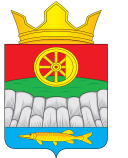                КРУТОЯРСКИЙ  СЕЛЬСКИЙ  СОВЕТ ДЕПУТАТОВ    УЖУРСКОГО РАЙОНА КРАСНОЯРСКОГО  КРАЯ  РЕШЕНИЕ23.09.2022                                         с. Крутояр                                        № 19-90рв муниципальном образованииКрутоярский сельсоветНа основании статьи 31 Федерального закона от 06.10.03 г. № 131-ФЗ «Об общих принципах организации местного самоуправления в Российской Федерации», Закона Красноярского края от 10.12.2020 № 10-4541 «Об отдельных вопросах назначения и проведения опроса граждан в муниципальных образованиях Красноярского края, в соответствии с Уставом Крутоярского сельсовета Ужурского района Красноярского края Крутоярский сельский Совет депутатов РЕШИЛ:1. Решение от 14.12.2020 № 2-15р и решение от 20.10.2021 № 11-56р «Об утверждении Положения  о  порядке назначения и проведения опроса граждан в муниципальном образовании Крутоярский сельсовет» признать утратившим силу.2. Утвердить Положение о порядке назначения и проведения опроса граждан в муниципальном образовании Крутоярский сельсовет, согласно Приложению.3.	Контроль за исполнением настоящего решения возложить на главу сельсовета.4.Настоящее решение подлежит размещению на официальном сайте администрации Крутоярского сельсовета: https://krutoyar-adm.ru .5. Настоящее Решение вступает в силу после его официального опубликования в газете « Крутоярские Вести».                                                                  Приложение  к  решению                                                                  Крутоярского сельского Совета                                                                  депутатов от 23.09.2022 № 19-90рПОЛОЖЕНИЕо порядке назначения  и  проведения опроса граждан в муниципальном образовании Крутоярский сельсоветНастоящее Положение в соответствии с Федеральным законом от 06.10.2003 № 131-ФЗ «Об общих принципах организации местного самоуправления в Российской Федерации», Уставом Крутоярского сельсовета определяет порядок подготовки, проведения, установления и рассмотрения результатов опроса граждан в Крутоярском сельсовете, как одну из форм непосредственного участия населения в осуществлении местного самоуправления.Статья 1. Понятие опроса граждан1. Под опросом граждан в настоящем Положении понимается способ выявления мнения населения о поддержке инициативного проекта, выявления мнения населения и его учета при принятии решений органами местного самоуправления и должностными лицами местного самоуправления, а также органами государственной власти.2. Результаты опроса граждан не являются обязательными для органов местного самоуправления и должностных лиц местного самоуправления, а также органов государственной власти, но могут учитываться ими при принятии соответствующих вопросов, так как носят рекомендательный характер.3. В опросе граждан имеют право участвовать жители Крутоярского сельсовета, обладающие избирательным правом, т.е. достигшие возраста 18 лет граждане РФ, место жительства которых расположено в пределах Крутоярского сельсовета (на основании международных договоров РФ и в порядке, установленном законом, - также иностранные граждане, постоянно проживающие на территории Крутоярского сельсовета), за исключением граждан, признанных судом недееспособными или содержащихся в местах лишения свободы по приговору суда.В опросе граждан по вопросу выявления мнения граждан о поддержке инициативного проекта в праве участвовать жители Крутоярского сельсовета  или его части, в которых предлагается реализовать инициативный проект, достигшие шестнадцатилетнего возраста.4. Жители Крутоярского сельсовета участвуют в опросе на равных основаниях. Каждый участник опроса обладает одним голосом и участвует в опросе непосредственно.5. Какие-либо прямые или косвенные ограничения прав граждан на участие в опросе в зависимости от пола, расы, национальности, языка, происхождения, имущественного и должностного положения, отношения к религии, убеждений, принадлежности к общественным объединениям  не  допускаются.6. Участие в опросе граждан является свободным и добровольным. В ходе опроса никто не может быть принужден к выражению своих мнений и убеждений или отказу от них.7. Подготовка, проведение и определение результатов опроса должны основываться на принципах открытости, гласности и объективности.8. Органы и должностные лица Крутоярского сельсовета обязаны содействовать населению в реализации права на участие в опросе.Статья 2. Вопросы, предлагаемые при проведении опроса граждан1. На опрос могут выноситься:1) вопросы местного значения, определенные Федеральным законом «Об общих принципах организации местного самоуправления в Российской Федерации»;  2) вопросы  изменения целевого назначения земель Крутоярского сельсовета для объектов регионального и межрегионального значения;3) вопросы по выявлению мнения граждан о поддержке инициативного проекта.2. Вопрос (вопросы), предлагаемый при проведении опроса, не должен ограничивать или отменять общепризнанные права и свободы человека и гражданина, конституционные гарантии реализации таких прав и свобод, противоречить федеральному законодательству, законодательству края и муниципальным нормативным правовым актам.3. Вопрос, выносимый на опрос, должен быть сформулирован таким образом, чтобы исключить множественность его толкования, то есть на него можно было бы дать только однозначный ответ. Статья 3. Территория проведения опроса граждан1. Опрос граждан может проводиться одновременно на всей территории Крутоярского сельсовета, а также на части его территории (в подъезде многоквартирного жилого дома, в многоквартирном жилом доме, на территории группы жилых домов сельского населенного пункта, не являющегося поселением, на иной территории проживания граждан).Статья 4. Финансирование опроса1. Финансирование мероприятий, связанных с подготовкой и проведением опроса, осуществляется:1) за счет средств местного бюджета:при проведении опроса по инициативе органов местного Крутоярского сельсовета;при проведении опроса по инициативе жителей Крутоярского сельсовета;2) за счет средств краевого бюджета - при проведении опроса по инициативе органов государственной власти краяПорядок передачи средств краевого бюджета, необходимых для проведения опроса, инициатором которого являются органы государственной власти края, устанавливается Правительством края в соответствии со статьей 12 Закона края от 10 июля 2007 года № 2-317 «О межбюджетных отношениях в Красноярском крае».Статья 5. Инициатива проведения опроса1. Инициатива проведения опроса принадлежит:1) Крутоярскому сельскому Совету депутатов или главе Крутоярского сельсовета - по вопросам местного значения;2) жителям Крутоярского сельсовета  или его части, в которой предлагается реализовать инициативный проект, достигшие шестнадцатилетнего возраста, - для выявления мнения граждан о поддержке данного инициативного проекта;3) органам государственной власти Красноярского края - для учета мнения граждан при принятии решений об изменении целевого назначения земель Крутоярского сельсовета для объектов регионального и межрегионального значения.2. Минимальная численность инициативной группы жителей, необходимая для внесения предложения о проведении опроса составляет 5 человек.3. Документы, прилагаемые к предложению о проведении опроса должны соответствовать требованиям:1) подтверждать факт проживания жителей инициативной группы, достигших шестнадцатилетнего возраста, на территории поселения; 2) обеспечивать возможность свободного чтения текста документов, всех реквизитов, дат, виз, резолюций, иных надписей, печатей, штампов и отметок.Статья 6. Назначение опроса1. Назначение опроса осуществляется Крутоярским сельским Советом депутатов, в соответствии с настоящим Положением.2. Решение о назначении опроса считается принятым, если за него проголосовало более половины депутатов Крутоярского сельского Совета депутатов.3. В нормативном правовом акте Крутоярского сельского Совета депутатов о назначении опроса граждан устанавливаются:1) дата и сроки проведения опроса;2) формулировка вопроса (вопросов), предлагаемого (предлагаемых) при проведении опроса;3) методика проведения опроса;4) форма опросного листа;5) минимальная численность жителей Крутоярского сельсовета, участвующих в опросе;6) порядок идентификации участников опроса в случае проведения опроса граждан с использованием официального сайта Крутоярского сельсовета в информационно – телекоммуникационной сети «Интернет».4. Решение о назначении опроса подлежит обязательному опубликованию на официальном сайте администрации Крутоярского сельсовета.Статья 7. Комиссия по проведению опроса1. Подготовку и проведения опроса граждан осуществляет Комиссия по проведению опроса (далее – Комиссия).2. Комиссия  состоит  из пяти человек, которые назначаются Крутоярским сельским Советом депутатов.3. В состав Комиссии в обязательном порядке включаются представители главы Крутоярского сельсовета, местной администрации, Крутоярского сельского Совета депутатов, а также представители общественности территории, на которой проводится опрос.4. Председатель Комиссии избирается открытым голосованием на первом заседании из числа членов Комиссии.5. Деятельность комиссии осуществляется на основе коллегиальности. Заседание Комиссии считается правомочным, если в нем приняли участие не менее половины от установленного числа членов Комиссии.Статья 8. Проведение опросаВ опросе имеют право участвовать жители Крутоярского сельсовета, обладающие избирательным правом. В опросе по вопросу выявления мнения граждан о поддержке инициативного проекта вправе участвовать жители Крутоярского сельсовета или его части, в которых предлагается реализовать инициативный проект, достигшие шестнадцатилетнего возраста.Для подготовки и проведения опроса  Крутоярский сельский Совет депутатов формируется комиссия по проведению опроса (далее - комиссия). Порядок деятельности и состав комиссии устанавливаются решением Крутоярского сельского Совета депутатов.Комиссия:составляет списки участников опроса;обеспечивает изготовление опросных листов;организует проведение опроса;определяет и направляет в  Крутоярский сельский Совет депутатов результаты опроса;осуществляет иные полномочия в соответствии с настоящим Законом, уставом Крутоярского сельсовета и (или) нормативным правовым актом  Крутоярского сельского Совета депутатов.Опрос проводится в соответствии с устанавливаемой Крутоярским сельским Советом депутатов методикой, в которой определяются способы проведения опроса. Опрос может проводиться следующими способами:заполнение опросных листов путем поквартирного (подомового) обхода жителей;заполнение опросных листов в определенных местах (пунктах проведения опроса);проведение опроса с использованием официального сайта Крутоярского сельсовета в информационно-телекоммуникационной сети «Интернет»;иными способами, не запрещенными действующим законодательством.Применение одного или нескольких способов проведения опроса указывается в методике проведения опроса.Статья  9. Определение результатов опросаРезультаты опроса определяются комиссией в установленный Крутоярским сельским Советом депутатов срок, который не должен превышать 7 дней со дня окончания срока проведения опроса. Комиссия составляет протокол о результатах опроса, который направляется в Крутоярский сельский Совет депутатов.Комиссия признает опрос несостоявшимся, если количество жителей, принявших участие в опросе, меньше минимальной численности жителей, участвующих в опросе, установленной в решении Крутоярского сельского Совета депутатов о назначении опроса, о чем составляет протокол, который направляется в Крутоярский сельский Совета депутатов.Крутоярский сельский Совета депутатов уведомляет о результатах опроса инициатора проведения опроса и направляет ему копию протокола комиссии, предоставленного в соответствии с пунктами 1 и 2 настоящей статьи.Жители Крутоярского сельсовета должны быть проинформированы о результатах проведения опроса не позднее 10 дней со дня определения комиссией результатов опроса. Информация о проведении опроса подлежит опубликованию в газете «Крутоярские Вести», а также доведению до сведения жителей Крутоярского сельсовета иным способом, предусмотренным Уставом Крутоярского сельсовета и (или) нормативным правовым актом Крутоярского сельского Совета депутатов.Статья 10. Рассмотрение результатов опросаРезультаты опроса носят рекомендательный характер.Результаты опроса, проведенного по инициативе  Крутоярского сельского Совета депутатов, главы Крутоярского сельсовета или органагосударственной власти края, подлежат обязательному рассмотрению органами (должностными лицами) местного самоуправления, органами государственной власти края, в ведении которых находится вопрос, по которому выявлено мнение населения в результате проведенного опроса.По итогам рассмотрения результатов опроса органом (должностным лицом) местного самоуправления в срок, установленный Уставом Крутоярского сельсовета и (или) нормативным правовым актом  Крутоярского сельского Совета депутатов, принимается решение, которое в десятидневный срок со дня его принятия доводится до сведения жителей Крутоярского сельсовета.По итогам рассмотрения результатов опроса администрацией Крутоярского сельсовета принятое  решение доводится до сведения жителей Крутоярского сельсовета в десятидневный срок со дня его принятия.В случае если принятое в соответствии с настоящим пунктом решение противоречит результатам опроса, при доведении его до сведения жителей Крутоярского сельсовета должна быть размещена информация о причинах принятия такого решения.Результаты опроса, проведенного по инициативе жителей Крутоярского сельсовета или его части, в которых предлагается реализовать инициативный проект, подлежат обязательному рассмотрению органом, уполномоченным на принятие решения в отношении поддержки инициативного проекта, одновременно с рассмотрением соответствующего инициативного проекта.Информация о рассмотрении результатов опроса размещается в составе информации о рассмотрении инициативного проекта.Об утверждении Положения  о  порядке назначения и проведения опроса граждан Председатель  Крутоярского	сельского Совета депутатов В.С. Зеленко _____________Глава Крутоярского сельсоветаЕ.В. Можина ____________